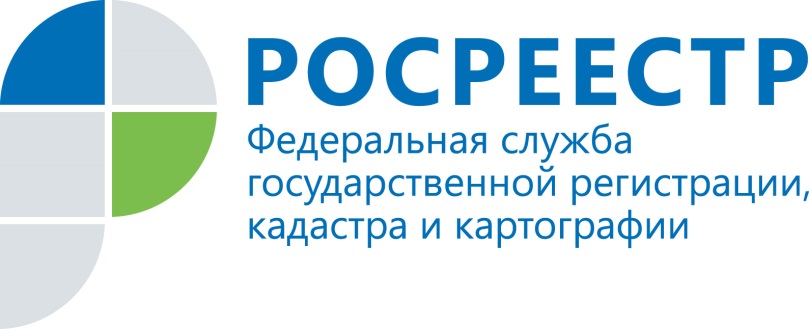 Прямая телефонная линия по вопросам оспаривания кадастровой стоимости недвижимости24 октября Управление Росреестра по Оренбургской области проводит прямую телефонную линию по вопросам оспаривания кадастровой стоимости объектов недвижимости.- Где найти информацию о кадастровой стоимости объекта недвижимости?- Как оспорить кадастровую стоимость недвижимости в случае несогласия с ней?- Как работает специальная комиссия по оспариванию кадастровой стоимости при Управлении Росреестра?- Какие документы необходимо представить в комиссию по оспариванию кадастровой стоимости?Эти и другие вопросы оренбуржцы смогут задать 24 октября с 10.00 до 12.00 часов по телефону прямой линии (3532) 64-58-82 начальнику отдела государственной кадастровой оценки недвижимости Управления Росреестра по Оренбургской области Дмитрию Георгиевичу Савченко.Пресс-служба
Управления Росреестра
по Оренбургской области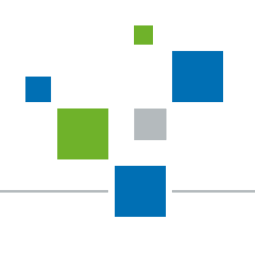 